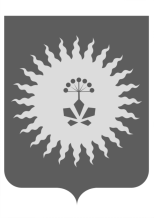 ДУМААНУЧИНСКОГО МУНИЦИПАЛЬНОГО РАЙОНАРЕШЕНИЕ _______2019                               с. Анучино                                        № ___-НПАО принятии  решения « О Положении «О бесплатном предоставлении земельных участков гражданам, имеющих трех и более детей,в Анучинском  муниципальном районе».В соответствии с Законом Приморского края от 08.11.2011 года № 837-КЗ  (ред.от 29.04.2019г.) «О бесплатном предоставлении земельных участков гражданам, имеющих трех и более детей, в Приморском крае», руководствуясь Уставом Анучинского муниципального района, Дума районаРЕШИЛА: 	1. Принять решение  « О Положении  «О бесплатном предоставлении земельных   участков гражданам, имеющих трех и более детей», в Анучинском муниципальном районе».	2. Считать утратившим силу  решение Думы  Анучинского муниципального района  от 03.07.2013г. № 287-НПА  « О принятии  решения  « О Положении  «О бесплатном предоставлении земельных   участков гражданам, имеющих трех и более детей», в Анучинском муниципальном районе».3. Направить решение  «О Положении  «О бесплатном предоставлении земельных   участков гражданам, имеющих трех и более детей», в Анучинском муниципальном районе», главе Анучинского  муниципального района для подписания и официального опубликования в средствах массовой информации и размещения на официальном сайте администрации Анучинского муниципального района в информационно-телекоммуникационной сети Интернет.4.Настоящее решение вступает в силу со дня его официального опубликования.Председатель, Думы Анучинскогомуниципального района                                                                 Г.П. ТишинаПриложение  к решению Думы Анучинского муниципального районаот _______________ 2019 г. № ______ПоложениеСтатья 1. Предмет регулирования настоящего  ПоложенияНастоящие Положение определяет случаи и порядок бесплатного предоставления в собственность земельных участков из земель, находящихся в муниципальной собственности, гражданам, имеющим трех и более детей, для индивидуального жилищного строительства.Статья 2. Предоставление земельных участков1. Под гражданами, имеющими трех и более детей (далее - граждане), в целях настоящего Закона понимаются лица, состоящие в зарегистрированном браке и имеющие трех и более детей, совместно проживающих с ними либо с одним из них, лица, не состоящие в зарегистрированном браке, но являющиеся родителями трех и более детей, совместно проживающих с ними либо с одним из них, а также лицо, не состоящее в браке, имеющее трех и более детей, совместно проживающих с ним.2. Под детьми в целях настоящего  Положения понимаются:1) дети, пасынки и падчерицы в возрасте до 18 лет;2) дети, пасынки и падчерицы в возрасте от 18 до 23 лет, обучающиеся в общеобразовательных организациях, профессиональных образовательных организациях, образовательных организациях высшего образования по очной форме обучения;3) сыновья и пасынки, проходящие военную службу по призыву, в возрасте до 21 года, а также сыновья и пасынки, ставшие инвалидами независимо от группы инвалидности в связи с прохождением военной службы по призыву;4) дети, пасынки и падчерицы старше 18 лет, являющиеся инвалидами независимо от группы инвалидности, и имевшие в возрасте до 18 лет категорию "ребенок-инвалид";5) дети, оставшиеся без попечения родителей и переданные под опеку (попечительство) в приемную семью на основании договора о приемной семье (далее - приемные дети).3. При определении права граждан на бесплатное получение в собственность земельного участка в соответствии с настоящим Положением не учитываются:1) дети, в отношении которых граждане были лишены родительских прав или в отношении которых было отменено усыновление;2) дети, состоящие (состоявшие) в зарегистрированном браке;3) дети, в отношении которых договор о приемной семье прекратил свое действие.4. Земельные участки предоставляются гражданам бесплатно в собственность, если:1) на дату подачи заявления о предоставлении земельного участка в соответствии с настоящим  Положением гражданин (граждане) и его (их) дети отвечают требованиям, установленным частями 1 - 3 настоящей статьи;2) на дату подачи заявления о предоставлении земельного участка в соответствии с настоящим Законом гражданин (граждане) и его (их) дети являются гражданами Российской Федерации;3) на дату подачи заявления о предоставлении земельного участка в соответствии с настоящим  Положением гражданин (граждане) и его (их) дети являются жителями Анучинского района;4) на дату подачи заявления о предоставлении земельного участка в соответствии с настоящим Положением  и дату принятия решения о предоставлении земельного участка в собственность бесплатно гражданину (гражданам) и его (их) детям гражданин (граждане) и его (их) дети не получали земельные участки из земель, находящихся в государственной или муниципальной собственности, в собственность бесплатно на основании подпункта 7 статьи 39(5) Земельного кодекса Российской Федерации, настоящего Закона, Закона Приморского края от 29 декабря 2003 года N 90-КЗ "О регулировании земельных отношений в Приморском крае", Закона Приморского края от 27 сентября 2013 года N 250-КЗ "О бесплатном предоставлении земельных участков для индивидуального жилищного строительства на территории Приморского края";5) на дату подачи заявления о предоставлении земельного участка в соответствии с настоящим Положением и дату принятия решения о предоставлении земельного участка в собственность бесплатно гражданину (гражданам) и его (их) детям гражданин (граждане) является (являются) приемным родителем (приемными родителями) - в отношении граждан, имеющих приемного ребенка (приемных детей).5. Дети, ставшие собственниками земельного участка в соответствии с настоящим Положением, сохраняют право на однократное бесплатное получение земельного участка в собственность в соответствии с настоящим Положением  в качестве граждан.6. Земельные участки предоставляются гражданам отделом  имущественных и земельных отношений  администрации  Анучинскго муниципального района( далее-Отдел).Статья 3. Предельные размеры земельных участков1. Предельные минимальные размеры земельных участков, предоставляемых гражданам в собственность бесплатно из земель, находящихся в государственной или муниципальной собственности, для индивидуального жилищного строительства - 0,07 га.2. Предельные максимальные размеры земельных участков, предоставляемых гражданам в собственность бесплатно из земель, находящихся в государственной или муниципальной собственности, для индивидуального жилищного строительства - 0,2 га.Статья 4. Образование и предоставление земельных участков1. Образование земельных участков, находящихся в собственности   муниципального образования в целях их бесплатного предоставления в собственность гражданам осуществляется отделом имущественных и земельных отношений  администрации Анучинского муниципального района.2. Образованные Отделом земельные участки передаются безвозмездно в соответствии со статьей 19 Земельного кодекса Российской Федерации в муниципальную собственность в целях их бесплатного предоставления в собственность гражданам.3. Образование земельных участков, находящихся в муниципальной собственности, и земельных участков, государственная собственность на которые не разграничена, в целях их бесплатного предоставления в собственность гражданам, а также их предоставление гражданам осуществляются Отделом.3. Образование земельных участков в целях их бесплатного предоставления в собственность гражданам осуществляется в соответствии с действующим законодательством с учетом утвержденных документов территориального планирования, правил землепользования и застройки, документации по планировке территории.4. Образованные земельные участки включаются в перечень земельных участков, предназначенных для предоставления гражданам в собственность бесплатно (далее - Перечень земельных участков).Перечень земельных участков формируется  Отделом и публикуется в периодическом печатном издании,  районной газете  «Анучинские Зори», а также размещается на официальном сайте муниципального образования в информационно-телекоммуникационной сети "Интернет" .Статья 5. Порядок предоставления земельных участков1. В целях бесплатного получения земельного участка гражданин подает в  Отдел непосредственно либо через многофункциональный центр предоставления государственных и муниципальных услуг заявление о предоставлении земельного участка в собственность бесплатно (далее - заявление) с указанием фамилии, имени, отчества детей.При подаче заявления гражданином (гражданами), имеющим (имеющими) приемного ребенка (приемных детей), в заявлении указываются номер и дата договора о приемной семье.По желанию граждан, состоящих в зарегистрированном браке и имеющих трех и более детей, совместно проживающих с ними либо с одним из них, а также граждан, не состоящих в зарегистрированном браке, но являющихся родителями трех и более детей, совместно проживающих с ними либо с одним из них, заявление может быть подано ими совместно либо одним из них.К заявлению прилагаются:копии документа (документов), удостоверяющего личность гражданина с предъявлением оригинала. В случае изменения фамилии, имени или отчества гражданина к заявлению прилагаются копии документов, подтверждающих изменения указанных персональных данных;копии свидетельств о рождении детей, паспортов для детей, достигших 14-летнего возраста, с предъявлением оригиналов;информация о регистрации по месту жительства гражданина (граждан), содержащаяся в базовом государственном информационном ресурсе регистрационного учета граждан Российской Федерации по месту пребывания и по месту жительства в пределах Российской Федерации, предоставленная территориальным органом Министерства внутренних дел Российской Федерации;документ, подтверждающий факт совместного проживания гражданина (граждан) и его (их) детей по одному месту жительства на территории того муниципального образования,  на территории которого подается заявление;судебное решение об установлении факта совместного проживания гражданина (граждан) и его (их) детей на территории Анучинского муниципального района;справка об обучении детей в общеобразовательных организациях, профессиональных образовательных организациях, образовательных организациях высшего образования по очной форме обучения в отношении детей в возрасте от 18 до 23 лет, обучающихся в указанных организациях, выданная соответствующей образовательной организацией не ранее чем за 30 календарных дней до дня обращения гражданина с заявлением;документ, подтверждающий факт установления категории "ребенок-инвалид" ребенку в возрасте до 18 лет, и справка, подтверждающая факт установления указанному ребенку инвалидности после 18 лет, в отношении детей старше 18 лет, являющихся инвалидами независимо от группы инвалидности и имевших в возрасте до 18 лет категорию "ребенок-инвалид";документ, подтверждающий прохождение военной службы по призыву, в отношении сыновей и пасынков, проходящих военную службу по призыву, в возрасте до 21 года;справка, подтверждающая факт установления инвалидности в связи с прохождением военной службы по призыву, в отношении сыновей и пасынков, проходящих (проходивших) военную службу по призыву, в возрасте до 21 года, ставших инвалидами независимо от группы инвалидности в связи с прохождением военной службы по призыву;копия договора о приемной семье с предъявлением оригинала в случае, если гражданин (граждане) воспитывает (воспитывают) приемного ребенка (приемных детей);выписки из Единого государственного реестра недвижимости о зарегистрированных правах на земельные участки гражданина (граждан) и его (их) детей.При подаче совместного заявления гражданами, указанными в абзаце третьем настоящей части, а также при подаче заявления гражданами, имеющими пасынков и падчериц, к заявлению прилагается копия свидетельства о заключении брака с предъявлением оригинала. Указанное требование не распространяется на граждан, не состоящих в зарегистрированном браке.Документы, указанные в абзацах пятом, шестом, девятом - тринадцатом, шестнадцатом настоящей части, представляются в  Отделгражданином (гражданами).Информация и документы, указанные в абзацах седьмом, восьмом, четырнадцатом и пятнадцатом настоящей части, запрашиваются  Отделом, самостоятельно, в том числе посредством системы межведомственного информационного взаимодействия. Гражданин (граждане) вправе представить указанные документы в  Отделсамоуправления по собственной инициативе.2. Земельный участок предоставляется гражданам, постоянным местом жительства которых является Анучинский муниципальный район.В случае письменного согласия граждан, постоянным местом жительства которых является сельское поселение, земельные участки могут быть предоставлены на территории другого сельского поселения в границах данного муниципального района.При отсутствии в достаточном количестве на территории муниципального образования земельных участков для предоставления гражданам в соответствии с настоящим  Положение мземельные участки могут быть предоставлены с их согласия на территории другого муниципального образования в порядке, установленном статьей 5(3) настоящего Положения, при условии заключения между этими муниципальными образованиями соглашения.3. В соответствии с настоящим Положением земельные участки предоставляются гражданам и их детям в собственность однократно.4. Земельные участки предоставляются в общую долевую собственность граждан и их детей.5. Отдел не позднее пяти календарных дней со дня подачи заявления запрашивает информацию о зарегистрированных правах на земельные участки гражданина (граждан) и его (их) детей в территориальном органе федерального органа исполнительной власти, уполномоченного Правительством Российской Федерации на осуществление государственного кадастрового учета, государственной регистрации прав, ведение Единого государственного реестра недвижимости и предоставление сведений, содержащихся в Едином государственном реестре недвижимости (далее - орган регистрации прав).Отдел принимает решение о включении гражданина (граждан) в реестр граждан, имеющих право на получение земельного участка в соответствии с настоящим Положением  (далее - Реестр), либо об отказе во включении в Реестр при наличии оснований, установленных частью 7 настоящей статьи, в следующие сроки:в течение 30 календарных дней со дня подачи заявления в случае, если органами регистрации прав предоставлена информация об отсутствии зарегистрированного права собственности на земельные участки гражданина (граждан) и его (их) детей;в течение 45 календарных дней со дня подачи заявления в случае, если органами регистрации прав предоставлена информация о зарегистрированном праве собственности на земельные участки гражданина (граждан) и его (их) детей.В течение пяти календарных дней со дня получения информации о зарегистрированном праве собственности гражданина (граждан) и его (их) детей на земельные участки уполномоченный орган местного самоуправления уведомляет гражданина (граждан) о необходимости предоставить копии документов, подтверждающих основание приобретения в собственность земельных участков, с предъявлением их оригиналов. Копии указанных документов предоставляются гражданином (гражданами) в уполномоченный орган местного самоуправления в течение 20 календарных дней со дня получения уведомления.В случае, если копии документов, представленные гражданином (гражданами), подтверждают его (их) соответствие требованиям пункта 4 части 4 статьи 2настоящего  Положения, при условии соблюдений требований пунктов 1 - 3, 5 части 4 статьи 2 настоящего Положения , Отдел  принимает решение о включении гражданина (граждан) в Реестр.В случае, если копии документов, представленных гражданином (гражданами), подтверждают его (их) несоответствие пункту 4 части 4 статьи 2 настоящего Положения либо если по истечении срока, указанного в абзаце пятом настоящей части, гражданином (гражданами) не предоставлены копии документов, подтверждающих основания приобретения в собственность земельных участков, либо в случае наличия иных оснований, установленных частью 7 настоящей статьи, Орган принимает решение об отказе во включении гражданина (граждан) в Реестр.В течение семи календарных дней со дня принятия решения о включении гражданина (граждан) в Реестр либо об отказе во включении гражданина (граждан) в Реестр уполномоченный Отдел уведомляет о включении его (их) в Реестр с указанием реестрового номера либо об отказе во включении его (их) в Реестр.Реестр формируется отделом  имущественных и земельных  отношении администрации Анучинского муниципального района.6. Реестровый номер присваивается в порядке очередности в соответствии с датой принятия решения Отделом о включении гражданина (граждан) в Реестр. Изменение присвоенного реестрового номера не допускается .При подаче совместного заявления гражданами, указанными в абзаце первом части 1 статьи 5 настоящего Положения , им присваивается один реестровый номер.7. Основаниями для отказа во включении в Реестр являются:1) непредоставление (предоставление не в полном объеме) документов, указанных в части 1 настоящей статьи, за исключением информации и документов, указанных в абзацах седьмом, восьмом, четырнадцатом и пятнадцатом части 1 настоящей статьи;2) предоставление недостоверных сведений;3) несоответствие требованиям, установленным в части 1 - 4 статьи 2настоящего Закона;3(1) непредоставление в установленный срок документов, указанных в абзаце пятом части 5 настоящей статьи;4) прекращение действия договора о приемной семье.5. При наступлении событий, приведших к изменению сведений о включенных в Реестр гражданах и их детях, граждане обязаны в течение 10 календарных дней с момента наступления таких событий уведомить Отдел об изменении указанных сведений и предоставить соответствующие документы, подтверждающие такие изменения.6. Уполномоченные органы местного самоуправления, в лице Отдела имущественных и земельных отношений  администрации Анучинского муниципального района в течение 180 календарных дней со дня включения гражданина (граждан) в Реестр, а в случае присвоения гражданину нового реестрового номера в соответствии с частью 2 статьи 5(1) настоящего Положения - со дня присвоения нового реестрового номера, принимают решение о предоставлении в собственность бесплатно гражданину (гражданам) и его (их) детям земельного участка.В течение 10 календарных дней со дня принятия решения о предоставлении в собственность бесплатно гражданину (гражданам) и его (их) детям земельного участка Отдел уведомляет гражданина (граждан) о принятом решении.7(1). Решение о предоставлении земельных участков в собственность бесплатно гражданину (гражданам) и его (их) детям принимается Отделом после проведения проверки соответствия гражданина (граждан) и его (их) детей требованиям пунктов 4 и 5 части 4 статьи 2 настоящего Положения:по результатам жеребьевки, проводимой в соответствии со статьей 5(1) настоящего Положения;без проведения жеребьевки в случае, установленном частью 3 статьи 5(1) настоящего Положения.8(2). В целях проведения проверки соответствия гражданина (граждан) и его (их) детей требованиям пунктов 4 и 5 части 4 статьи 2 настоящего Положения  Отделв день проведения жеребьевки запрашивает в отношении гражданина (граждан), принимавших участие в жеребьевке:в органах регистрации прав информацию о зарегистрированных правах на земельные участки гражданина (граждан) и его (их) детей;в органах опеки и попечительства - информацию о действующих договорах о приемной семье в отношении граждан, имеющих приемного ребенка (приемных детей).В случае, установленном частью 3 статьи 5(1) настоящего Положения Отдел запрашивает в отношении гражданина (граждан) информацию, указанную в абзацах втором, третьем настоящей части, не позднее чем за 15 дней до истечения срока, определенного частью 8 настоящего Положения.8(3). Отдел в течение пяти календарных дней со дня получения информации, указанной в абзаце втором части 8(2) настоящей статьи:принимает решение о предоставлении земельного участка в собственность бесплатно гражданину (гражданам) и его (их) детям в случае отсутствия у гражданина (граждан) и его (их) детей зарегистрированных прав собственности на земельные участки при условии соответствия гражданина (граждан) и его (их) детей требованиям пункта 5 части 4 статьи 2 настоящего Положения;уведомляет гражданина (граждан) о необходимости предоставить копии документов, подтверждающих основание приобретения в собственность земельных участков, с предъявлением оригиналов в случае наличия у гражданина (граждан) и его (их) детей зарегистрированных прав собственности на земельные участки. Копии указанных документов предоставляются гражданином (гражданами) в Отдел  в течение 20 календарных дней со дня получения уведомления.В случае, если копии документов, представленных гражданином (гражданами), подтверждают соответствие гражданина (граждан) и его (их) детей требованиям пункта 4 части 4 статьи 2 настоящего Положения, при условии соответствия гражданина (граждан) требованиям пункта 5 части 4 статьи 2 настоящего Закона, Отдел в течение пяти календарных дней со дня представления копий указанных документов принимает решение о предоставлении земельного участка в собственность бесплатно гражданину (гражданам) и его (их) детям.Отдел принимает решение об исключении гражданина (граждан) из Реестра в случае, если:копии документов, представленных гражданином (гражданами) в соответствии с абзацем третьим настоящей части, подтверждают несоответствие гражданина (граждан) и его (их) детей пункту 4 части 4 статьи 2настоящего  Положения - в течение пяти календарных дней со дня предоставления копий указанных документов;по истечении срока, указанного в абзаце третьем настоящей части, гражданином (гражданами) не предоставлены копии документов, подтверждающих основания приобретения в собственность земельных участков - в течение пяти календарных дней со дня истечения срока, указанного в абзаце третьем настоящей части;гражданин (граждане) не соответствует требованиям пункта 5 части 4 статьи 2 настоящего Положения  - в течение пяти календарных дней со дня получения информации, указанной в абзаце третьем части 8(2) настоящей статьи.В течение семи календарных дней со дня принятия решения о предоставлении гражданину (гражданам) и его (их) детям земельного участка в собственность бесплатно либо об исключении гражданина (граждан) из Реестра уполномоченный орган местного самоуправления уведомляет гражданина (граждан) о принятом решении.8(4). В случае принятия  Отделом решения об исключении гражданина из Реестра:очередность реестровых номеров граждан в Реестре не изменяется;земельный участок включается в перечень земельных участков, формируемый Отделом в соответствии с частью 4 статьи 4 настоящего Закона.9. Уполномоченные органы местного самоуправления городского округа, муниципального района направляют копии решений о предоставлении в собственность бесплатно гражданину (гражданам) и его (их) детям земельного участка в уполномоченный орган исполнительной власти Приморского края в течение 14 календарных дней со дня принятия ими решений.Отдел имущественных и земельных отношении администрации Анучинского муниципального района направляет копии решений о предоставлении в собственность бесплатно гражданину (гражданам) и его (их) детям земельного участка в уполномоченный орган исполнительной власти Приморского края в течение семи календарных дней со дня поступления решения.10. Уполномоченный орган исполнительной власти Приморского края на основании представленных решений формирует Реестр граждан и их детей, в отношении которых принято решение о предоставлении земельных участков в собственность бесплатно.Статья 5(1). Проведение жеребьевкиЖеребьевка организуется и проводится Отдел имущественных и земельных отношении  администрацииАнучинского муниципального район2. В случае неучастия гражданина (граждан) два раза в проводимых жеребьевках Отдел принимает решение об изменении присвоенного ему (им) реестрового номера на новый реестровый номер, соответствующий очередности на дату проведения последней жеребьевки, в которой не участвовал гражданин (граждане). Новый реестровый номер присваивается гражданину (гражданам) в соответствии с очередностью предыдущих реестровых номеров.3. Жеребьевка не проводится, если на дату включения образованного земельного участка в Перечень земельных участков в соответствии с частью 4 статьи 4 настоящего Положения  в Реестр включен (включены) только один гражданин (граждане), которым присвоен единственный реестровый номер.Статья 5(2). Предоставление в собственность земельных участков, арендуемых гражданами1. Предоставление в собственность бесплатно земельных участков в соответствии с настоящим Положением осуществляется:гражданам, обладающим земельными участками на праве аренды для индивидуального жилищного строительства (далее - арендуемые земельные участки), решения о предоставлении которых приняты до 1 сентября 2012 года;гражданам, которым арендуемые земельные участки предоставлены в соответствии с Законом Приморского края "О бесплатном предоставлении земельных участков для индивидуального жилищного строительства на территории Приморского края".2. В целях бесплатного получения в собственность арендуемого земельного участка граждане подают в Отдел заявление о предоставлении арендуемого земельного участка в собственность бесплатно. К заявлению, кроме информации и документов, указанных в части 1 статьи 5 настоящего Положения, прилагается копия договора аренды земельного участка с предъявлением оригинала.3. Предельные размеры земельных участков, установленные статьей 3 настоящего Закона, не применяются в отношении арендуемых земельных участков.4. Отдел в течение 30 календарных дней со дня поступления заявления о предоставлении арендуемого земельного участка в собственность бесплатно принимает решение о предоставлении гражданину (гражданам) и его (их) детям указанного земельного участка в собственность бесплатно либо об отказе в предоставлении и направляет указанное решение гражданину.Основаниями для отказа в предоставлении арендуемого земельного участка в собственность являются основания, установленные частью 7 статьи 5 настоящего Положения, а также невозможность предоставления арендуемого земельного участка в собственность в соответствии с действующим законодательством.5. Отдел имущественных и земельных отношении администрации Анучинского муниципального район направляет копию решения о предоставлении в собственность бесплатно гражданину (гражданам) и его (их) детям арендуемого земельного участка в уполномоченный орган исполнительной власти Приморского края в течение 14 календарных дней со дня принятия решения.6. Граждане, получившие в собственность бесплатно арендованный земельный участок, считаются реализовавшими свое право на получение земельного участка в рамках настоящего Положения.Статья 5(3). Порядок предоставления земельных участков в собственность бесплатно в случае заключения соглашения между муниципальными образованиями, в соответствии с настоящим Законом  от 08.11.2011 г.№ 837-ФЗ.Статья 6. Порядок вступления в силу настоящего ПоложенияНастоящие Положение вступает в силу по истечении 10 дней со дня его официального опубликования.И.о. главы  администрацииАнучинскогомуниципального района                                                                   А.П. Каменев